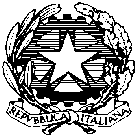 TRIBUNALE DI SANTA MARIA CAPUA VETEREQUARTA SEZIONE CIVILEAL DIRETTORE DELLA CANCELLERIAQUARTA SEZIONE CIVILE S E D EIl sottoscritto …………………………………………………………………………………………………………..CHIEDECopia del seguente atto:……………………………………………………………………………………………………..………………………….R.G. n° …………….../ ….……..         G.I/G.D.  Dott. …………………………………………………..…….Udienza del  …………………………………….………………………………………………………….……………Composto di n. ……………………… pagine             Numero …………….. copia/e uso      □  STUDIO             Numero …………….. copia/e uso      □  CONFORME             Numero …………….. copia/e uso      □   ESECUTIVE                    URGENTE   □Marche al ritiro per Euro………………………………………………………………………………………..Data …………………………..                                 Firma ……………………………………………………_________________________________________________________________RITIRATA COPIA IL ……………………………          FIRMA   ………………………………………….….TRIBUNALE DI S. MARIA C.V. – QUARTA SEZIONE CIVILESi attesta che la richiesta copie del seguente atto……………………………………………. è stata presentata il ………………….….., marche  al ritiro dopo il………………………… per Euro ……………………………………..Data…………..……………..                                   IL FUNZIONARIO………………………………………..